Publicado en  el 29/01/2014 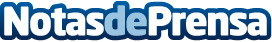 Romeo Santos estrena "Odio", segundo sencillo de su esperado "Fórmula Vol.2"Datos de contacto:Sony MusicNota de prensa publicada en: https://www.notasdeprensa.es/romeo-santos-estrena-odio-segundo-sencillo-de_1 Categorias: Música http://www.notasdeprensa.es